	Číslo úkolu ÚZEI 4413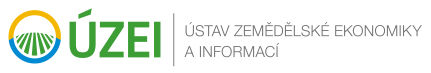 SMLOUVA O ZAJIŠTĚNÍ A ZPŘÍSTUPNĚNÍ ELEKTRONICKÝCH INFORMAČNÍCH ZDROJŮč.      /2018Čl. ISmluvní strany1.1	Objednatel:Název	Ústav zemědělské ekonomiky a informací	státní příspěvková organizaceSídlo	120 00 Praha 2, Mánesova 1453/75Zastoupen	Ing. Štěpán Kala, MBA, Ph.D., řediteltel. č.	222 725 543IČO	00027251DIČ	CZ00027251Bankovní spojení	ČNB, č. ú. 32131021/0710Pověřený pracovník	Mgr. Jan Doboštel. č.	222 000 226e-mail	dobos.jan@uzei.cz(dále jen „objednatel“)1.2	Dodavatel:Název	     Sídlo	     Zapsán v obchodním rejstříku vedeném       soudem v      , oddíl      , vložka      Zastoupen	     IČO	     DIČ	     Bankovní spojení	     Pověřený pracovník	     tel. č.	     e-mail	     (dále jen „dodavatel“)(objednatel a dodavatel společně též jako „smluvní strany“ a/nebo jednotlivě jako „smluvní strana“)Smluvní strany uzavírají podle ustanovení § 1746 odst. 2 zákona č. 89/2012 Sb., občanský zákoník (dále jen „občanský zákoník“), tuto smlouvu o zajištění elektronických informačních zdrojů:Čl. IIÚčel a předmět smlouvy2.1	Smluvní strany uzavírají tuto smlouvu za účelem zpřístupnění elektronických informačních zdrojů pro registrované čtenáře Knihovny Antonína Švehly.2.2	Předmětem této smlouvy je závazek dodavatele:zajistit a zpřístupnit objednateli elektronický informační zdroj uvedený v Příloze č. 1 této smlouvy (dále jen „produkt“). Produkt je poskytován formou přístupu k serverům poskytovatele licence uvedené v Příloze č. 1 této smlouvy (dále jen „poskytovatel“), a to na dobu určitou počínaje jedenáctým pracovním dnem ode dne účinnosti této smlouvy nepřetržitě po dobu 3 (tří) let.2.3	Dodavatel je smluvním partnerem poskytovatele licence a zároveň jeho oprávněným autorizovaným distributorem. Dodavatel je oprávněn zprostředkovat tuto licenci k produktu v ČR (zprostředkovat uzavření licenční smlouvy mezi poskytovatelem a objednatelem). 2.4	Objednatel zmocňuje touto smlouvou dodavatele k uzavření licenční smlouvy na produkt za podmínek uvedených v Příloze č. 1 této smlouvy. Licenční smlouva bude uzavřena na dobu platnosti této smlouvy.Čl. IIIZpůsob plnění smlouvy3.1	Dodavatel se zavazuje zpřístupnit produkt objednateli nejpozději ke dni uvedenému v odst. 2.2 čl. II této smlouvy.3.2	Dodavatel není v prodlení podle odst. 3.1 tohoto článku v případě, že dojde k prodlení ve zpřístupnění produktu v důsledku prodlení s podpisem písemných licenčních ujednání mezi objednatelem a poskytovatelem. 3.3	Vzhledem k charakteru předmětu smlouvy (obsah elektronických informačních zdrojů je chráněn autorským právem) se na užití produktu vztahuje ustanovení licenčních podmínek, resp. licenčního ujednání konkrétního poskytovatele. Licenční podmínky jsou zveřejněny v rámci online služby. Pokud poskytovatel vyžaduje podpis licenčních ujednání, pak se dodavatel zavazuje zprostředkovat uzavření těchto licenčních ujednání mezi objednatelem a poskytovatelem.3.4	Dojde-li během trvání této smlouvy k významným změnám na straně poskytovatele (např. ke změnám v charakteru nebo složení produktu, k ukončení poskytování produktu, k ukončení činnosti poskytovatele apod.), je dodavatel povinen na tuto skutečnost objednatele co nejdříve upozornit a zároveň navrhnout způsob řešení dané situace (např. náhradu jiným elektronickým informačním zdrojem podobného charakteru apod.). Nebude-li objednatel souhlasit s navrhovaným řešením, je objednatel oprávněn od této smlouvy odstoupit.Čl. IVCena a platební podmínky4.1	Cena za plnění této smlouvy se sjednává ve výši      ,- Kč (slovy       korun českých) s DPH (z toho cena bez DPH       Kč a DPH       % ve výši       Kč). Dodavatel je plátcem DPH.4.2	Sjednaná cena s DPH dle předchozího odstavce je stanovena jako pevná a nejvýše přípustná a zahrnuje veškeré náklady dodavatele nutné k plnění této smlouvy, jakož i veškeré náklady související. Smluvní strany prohlašují, že sjednanou cenu s DPH považují za konečnou a nepřekročitelnou. Smluvní strany si ujednávají, že kupní cena za věci obstarané pro účely plnění této smlouvy je zahrnuta ve sjednané ceně a její výše nebude po dobu trvání této smlouvy žádným způsobem upravována a na její výši nemá žádný vliv výše vynaložených nákladů souvisejících s plněním této smlouvy ani jakýchkoliv jiných nákladů či poplatků, k jejichž úhradě je dodavatel na základě této smlouvy či obecně závazných právních předpisů povinen.4.3	Po zpřístupnění produktu objednateli vzniká dodavateli právo na zaplacení sjednané ceny ve třech postupných platbách takto:a) první platba ve výši jedné třetiny sjednané ceny v odst. 4.1 tohoto článku, tj. ve výši       Kč (slovy       korun českých) s DPH (z toho cena bez DPH       Kč a DPH       % ve výši       Kč) je splatná po zpřístupnění produktu objednateli,b) druhá platba ve výši jedné třetiny sjednané ceny v odst. 4.1 tohoto článku, tj. ve výši       Kč (slovy       korun českých) s DPH (z toho cena bez DPH       Kč a DPH       % ve výši       Kč) je splatná po uplynutí 12 (dvanácti) měsíců zpřístupnění produktu objednateli,c) třetí platba ve výši jedné třetiny sjednané ceny v odst. 4.1 tohoto článku, tj. ve výši       Kč (slovy       korun českých) s DPH (z toho cena bez DPH       Kč a DPH       % ve výši       Kč) je splatná po uplynutí 24 (dvacetičtyř) měsíců zpřístupnění produktu objednateli.Pro každou postupnou platbu dodavatel doručí objednateli daňový doklad – fakturu, a to v listinné formě osobně nebo doporučeně poštou na adresu sídla objednatele nebo v elektronické formě prostřednictvím datové schránky objednatele nebo e-mailem se zaručeným elektronickým podpisem dodavatele na adresu uctarna@uzei.cz . Každý daňový doklad – faktura musí splňovat všechny náležitosti podle zákona č. 563/1991 Sb., o účetnictví, ve znění pozdějších předpisů, a zákona č. 235/2004 Sb., o dani z přidané hodnoty, ve znění pozdějších předpisů a musí obsahovat všechny údaje uvedené v ust. § 435 odst. 1 občanského zákoníku. Výše fakturované částky musí odpovídat sjednané ceně. Každý daňový doklad – faktura musí obsahovat navíc tyto údaje:datum splatnosti v souladu s ujednáním o splatnosti dle této smlouvy,uvedení čísla účtu, na nějž má být objednatelem uhrazena cena,číslo smlouvy objednatele.4.4	V případě, že daňový doklad – faktura nebude obsahovat některou náležitost uvedenou v odst. 4.3 tohoto článku nebo ji bude obsahovat chybně, je objednatel oprávněn daňový doklad – fakturu do data splatnosti vrátit dodavateli. Lhůta splatnosti v takovémto případě neběží, přičemž nová lhůta splatnosti počíná běžet až ode dne doručení opraveného či doplněného daňového dokladu – faktury.4.5	Splatnost všech daňových dokladů – faktur se sjednává na 30 (třicet) dní ode dne doručení daňového dokladu – faktury objednateli. V případě prodlení s úhradou faktury je objednatel povinen hradit zákonné úroky z prodlení.4.6	Platba se považuje za splněnou dnem odepsání z účtu objednatele ve prospěch účtu dodavatele.Čl. VSankční ustanovení a odpovědnost za škodu5.1	V případě prodlení s plněním povinností dodavatele – zpřístupnění produktu objednateli v souladu s odst. 3.1 článku III této smlouvy, se sjednává smluvní pokuta ve výši 0,5 % z  ceny sjednané v odst. 4.1  čl. IV této smlouvy s DPH za každý započatý den prodlení, kterou je dodavatel povinen uhradit objednateli.5.2	Za každé jednotlivé porušení povinností dodavatele podle čl. VII odst. 7.1 a 7.3 této smlouvy je dodavatel povinen uhradit objednateli smluvní pokutu ve výši 50.000,- Kč (padesáttisíc korun českých).5.3	Smluvní strany se zavazují k vyvinutí maximálního úsilí k předcházení škodám a k minimalizaci vzniklých škod. Smluvní strany nesou odpovědnost za škodu způsobenou při plnění této smlouvy v rámci platných právních předpisů a této smlouvy a případně vzniklou škodu jsou povinny si nahradit. Nahrazuje se skutečně vzniklá škoda a ušlý zisk.5.4	Smluvní pokuty a nárok na náhradu škody jsou splatné 10. (desátý) den ode dne doručení písemné výzvy objednatele dodavateli k jejich úhradě, není-li ve výzvě uvedena lhůta delší.5.5	Dodavatel souhlasí, aby objednatel každou smluvní pokutu nebo náhradu škody, na niž mu vznikne nárok, započetl vůči platbě (faktuře) ve smyslu ustanovení čl. IV této smlouvy. Pokud nedojde k započtení dle čl. IV této smlouvy, zavazuje se k doplacení dlužné částky, a to do 30 (třiceti) kalendářních dnů ode dne převzetí písemné výzvy objednatele.5.6	Uplatněním smluvní pokuty není dotčeno právo objednatele na náhradu škody v plné výši, pokud mu v důsledku porušení smluvní povinnosti dodavatelem vznikne, ani právo objednatele na odstoupení od této smlouvy, ani povinnost dodavatele ke splnění povinnosti zajištěné smluvní pokutou, ledaže by objednatel výslovně prohlásil, že na plnění povinnosti netrvá.Čl. VIPlatnost a účinnost smlouvy6.1	Tato smlouva nabývá účinnosti dnem jejího uveřejnění prostřednictvím registru smluv dle zákona č. 340/2015 Sb., o registru smluv. Uveřejnění této smlouvy ve smyslu předchozí věty provede objednatel.6.2	Účinnost smlouvy zaniká mimo jiné:a) písemnou dohodou smluvních stran, jejíž nedílnou součástí je i vypořádání vzájemných závazků a pohledávek;b)	odstoupením od smlouvy:1.	ze zákonných důvodů (§ 2002 a násl. občanského zákoníku);2.	ze strany objednatele z důvodů dle odst. 3.4 článku III. této smlouvy;3.	ze strany objednatele v případě, kdy vůči majetku dodavatele probíhá insolvenční řízení, v němž bylo vydáno rozhodnutí o úpadku, pokud to právní předpisy umožňují;4.	ze strany objednatele v případě, kdy insolvenční návrh na dodavatele byl zamítnut proto, že majetek dodavatele nepostačuje k úhradě nákladů insolvenčního řízení;5.	ze strany objednatele v případě, kdy dodavatel vstoupí do likvidace;6.	ze strany dodavatele v případě jejího podstatného porušení objednatelem. Za toto podstatné porušení se považuje prodlení objednatele s úhradou dodavatelem řádně vystavené faktury o více než 30 (třicet) kalendářních dnů po splatnosti, pokud objednatel nezjedná nápravu ani do 10 (deseti) kalendářních dnů od doručení písemného oznámení dodavatele o takovém prodlení s žádostí o jeho nápravu.6.3	Odstoupení od smlouvy je účinné a smlouva zaniká s výjimkou ustanovení, která mají podle zákona nebo této smlouvy trvat i po ukončení smlouvy, dnem doručení písemného oznámení o odstoupení druhé smluvní straně.6.4	Odstoupením od smlouvy či dohodou o ukončení smlouvy nejsou dotčena ustanovení týkající se smluvních pokut, náhrady škody a ustanovení týkající se takových práv a povinností, z jejichž povahy vyplývá, že mají trvat i po odstoupení či ukončení smlouvy (zejména povinnost poskytnout peněžitá plnění za plnění poskytnutá před účinnosti odstoupení či dohody).6.5	Dodavatel se zavazuje poskytnout objednateli v případě ukončení smlouvy nezbytnou součinnost tak, aby objednateli nevznikla škoda.6.6	Ukončení účinnosti této smlouvy z jakéhokoliv důvodu se nedotkne ustanovení odstavců 7.3 až 7.6 článku VII níže a jejich účinnost přetrvá i po ukončení účinnosti této smlouvy.Čl. VIIOstatní ujednání7.1	Dodavatel se zavazuje zachovávat mlčenlivost o všech údajích finančního, obchodního a právního charakteru týkajících se objednatele, se kterými byl seznámen v rámci vzájemné spolupráce s objednatelem, nebo které získal či měl z titulu vzájemné spolupráce k dispozici.7.2	Pověření pracovníci smluvních stran nejsou oprávněni za smluvní strany právně jednat (vyjma předání a převzetí plnění této smlouvy), nejsou-li sami statutárním orgánem smluvní strany či tímto orgánem k takovému jednání zmocněni.7.3	Dodavatel souhlasí s tím, aby subjekty oprávněné dle zákona č. 320/2001 Sb., o finanční kontrole ve veřejné správě a o změně některých zákonů, ve znění pozdějších předpisů, provedly finanční kontrolu závazkového vztahu vyplývajícího ze smlouvy s tím, že se dodavatel zavazuje podrobit se této kontrole a bude působit jako osoba povinná ve smyslu ust. § 2 písm. e) uvedeného zákona.7.4	Dodavatel bere na vědomí, že objednatel je povinen na dotaz třetí osoby poskytnout informace v souladu se zákonem č. 106/1999 Sb., o svobodném přístupu k informacím, ve znění pozdějších předpisů, a souhlasí s tím, aby veškeré informace obsažené v této smlouvě byly poskytnuty třetím osobám, pokud o ně v souladu s výše uvedeným právním předpisem požádají.7.5	Dodavatel bere na vědomí, že smlouva, včetně jejích příloh, dodatků a dalších smluv od této smlouvy odvozených, podléhá povinnosti uveřejnění, a to včetně požadovaných metadat, dle zákona č. 340/2015 Sb., o registru smluv. 7.6	Dodavatel prohlašuje, že tato smlouva neobsahuje obchodní tajemství a uděluje tímto souhlas objednateli k uveřejnění smlouvy a všech podkladů, údajů a informací uvedených v odstavcích 7.4 a 7.5 tohoto článku a těch, k jejichž uveřejnění vyplývá pro objednatele povinnost dle právních předpisů.Čl. VIIIZávěrečná ustanovení8.1	Tato smlouva jakož i práva a povinnosti vzniklé na základě této smlouvy nebo v souvislosti s ní se řídí právním řádem České republiky, zvláště pak občanským zákoníkem, s tím, že pro účely vztahů mezi zhotovitelem a objednatelem se vylučuje použití zachovávaných obchodních zvyklostí ve smyslu ustanovení § 558 odst. 2 občanského zákoníku a dále se vylučuje použití ustanovení § 1748 a § 1765 občanského zákoníku. Odpověď smluvní strany ve smyslu ustanovení § 1740 odst. 3 občanského zákoníku s dodatkem nebo odchylkou, která podstatně nemění podmínky nabídky, není přijetím nabídky na uzavření této smlouvy.8.2	Všechny změny, úpravy nebo doplňky k této smlouvě vyžadují písemnou formu očíslovaných dodatků, které budou tvořit nedílnou součást této smlouvy.8.3	Neplatnost nebo neúčinnost některého ustanovení této smlouvy nezpůsobuje neplatnost smlouvy jako celku. Smluvní strany se zavazují nahradit případná neplatná nebo neúčinná ustanovení smlouvy ustanoveními platnými a účinnými, která budou co do obsahu a významu neplatným nebo neúčinným ustanovením co nejblíže.8.4	Tato smlouva je sepsána ve čtyřech vyhotoveních, z nichž obě smluvní strany obdrží po dvou.8.5	Smluvní strany prohlašují, že smlouva byla sjednána na základě jejich pravé, vážné a svobodné vůle, že si její obsah přečetly, bezvýhradně s ním souhlasí, považují jej za zcela určitý a srozumitelný, což níže stvrzují svými vlastnoručními podpisy.V Praze dne      V       dne      Ústav zemědělské ekonomiky a informacídodavatel (organizace)Ing. Štěpán Kala, MBA, Ph.D., ředitelstatutární zástupce (jméno)podpis objednatelepodpis dodavatele